附件1四川省攀枝花市务本寨子山矿区石英砂矿采矿权出让收益评估结果公告表附件2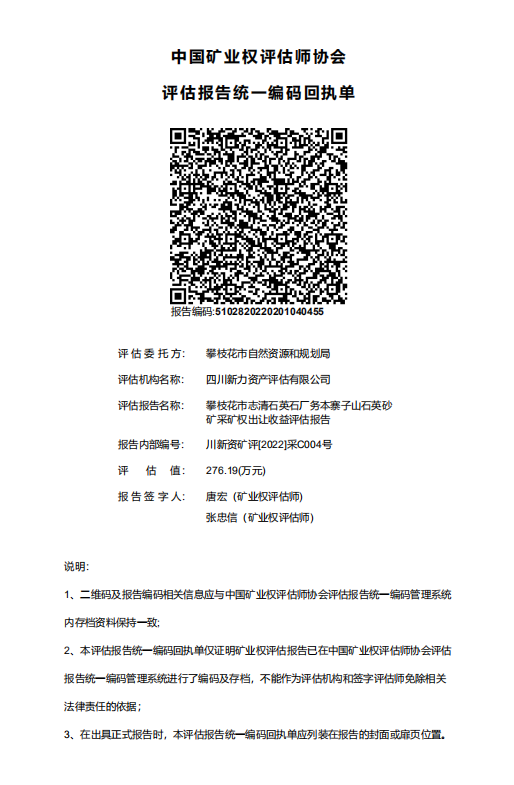 序号项目名称采（探）矿权证号或划定矿区范围批复评估目的评估机构矿种需进行出让收益处置的资源量评估出让收益1四川省攀枝花市务本寨子山矿区石英砂矿采矿证号：C5104002010116120091974矿业权延续四川新力资产评估有限公司冶金用石英岩101.54万吨276.19万元